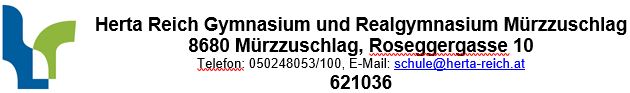 Anmeldung Unverbindliche ÜbungenMein Sohn / meine Tochter.........................................................., SchülerIn der Klasse ………………..,meldet sich zu der / zu den folgenden Unverbindlichen Übungen an:1. ________________________________2. ________________________________ Datum, Ort				Unterschrift Erziehungsberechtigte/r